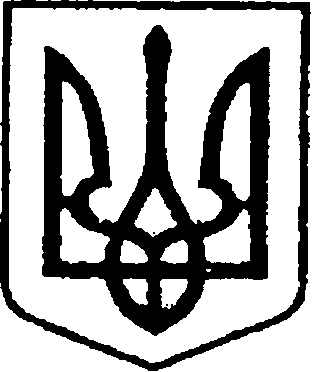 УКРАЇНАЧЕРНІГІВСЬКА ОБЛАСТЬН І Ж И Н С Ь К А    М І С Ь К А    Р А Д АВ И К О Н А В Ч И Й    К О М І Т Е ТР І Ш Е Н Н ЯВід «20» травня 2021 р.		                             м. Ніжин	                   №180Про зміну статусу приміщення комунальної власності Ніжинської територіальної громади за адесою: м. Ніжин, вул. Шевченка, буд.96б/1      Відповідно до статей 30, 42, 52, 53, 59, 73 Закону України «Про місцеве самоврядування в Україні», Регламенту виконавчого комітету Ніжинської  міської  ради VIIІ скликання, затвердженого рішенням міської ради від 24.12.2020 року № 27-4/2020, враховуючи рішення Ніжинської міської ради    № 30-9/2021 від 22.04.2021 року, виконавчий комітет  Ніжинської міської ради, для проведення зміни статусу приміщення комунальної власності Ніжинської територіальної громади, розташованого за адресою: вул. Шевченка, буд.96б/1 в м. Ніжин, з нежитлового на житлове вирішив:      1.  Доручити комунальному підприємству «Оренда комунального майна» Ніжинської міської ради провести заходи, необхідні для зміни статусу нежитлового приміщення комунальної власності Ніжинської територіальної громади, розташованого за адресою: м. Ніжин, вул. Шевченка, буд.96б/1 на житлове та подати на адресу виконавчого комітету Ніжинської міської ради документи для включення його до житлового фонду Ніжинської територіальної громади.      2. Створити комісію по обстеженню нежитлового приміщення та затвердити її персональний склад:     2.1. Шумейко Оксана Миколаївна, директор комунального підприємства «Оренда комунального майна» Ніжинської міської ради – голова комісії;     2.2. Онокало Ірина Анатоліївна, начальник Управління комунального майна та земельних ресурсів Ніжинської міської ради – секретар комісії;     2.3. Дяконенко Ірина Ігорівна, головний спеціаліст відділу містобудування та архітектури виконавчого комітету Ніжинської міської ради – член комісії;     2.4. Дорошенко Євгеній Вікторович, начальник відділу будівництва та реформування Управління житлово-комунального господарства та будівництва Ніжинської міської ради – член комісії.     3. Витрати пов’язані з виконанням п.1 цього рішення покласти на комунальне підприємство «Оренда комунального майна» Ніжинської міської ради.     4. Директору КП «Оренда комунального майна» Шумейко О.М. забезпечити оприлюднення даного рішення на сайті Ніжинської міської ради протягом п’яти робочих днів з дня його прийняття.     5. Контроль за виконанням рішення покласти на першого заступника міського голови з питань діяльності виконавчих органів ради Вовченка Ф.І.Міський голова                                                                    Олександр КОДОЛА